Tenda F3--How to change your SSID and passwordStep 1: Login the homepage.Open a browser then type “192.168.0.1” into the Address Bar, press Enter. Then enter the password of this page. Tap “Login”.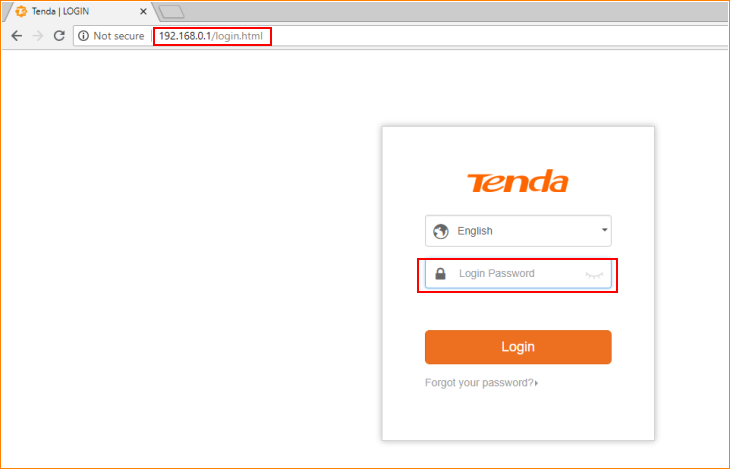 Note: The default password is shown on the bottom of the router. If you have changed it and you also forgot it, see “Forget your password?” below the “Login” button.Then the interface will turn into the homepage, tap “Wireless Settings”, change your SSID and password in this page, and tap “OK”.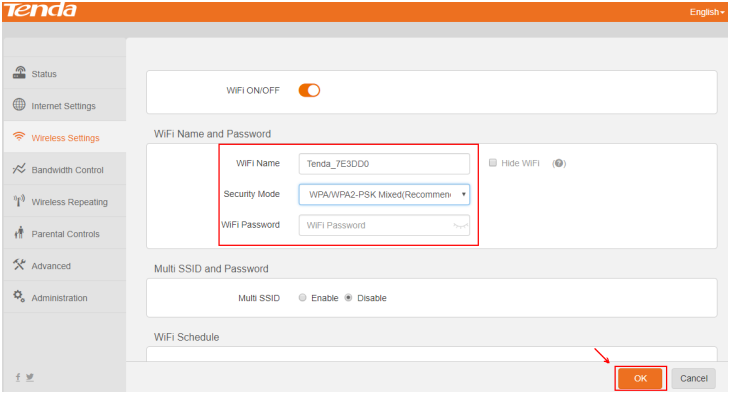 Note: For Security Mode, the WPA/WPA2-PSK is recommended.The notice window would be shown on the top. Tap “OK” and you will be disconnected with your Wi-Fi. Wait for 30 seconds, and connect with your router by connecting to the new SSID and password you set before. 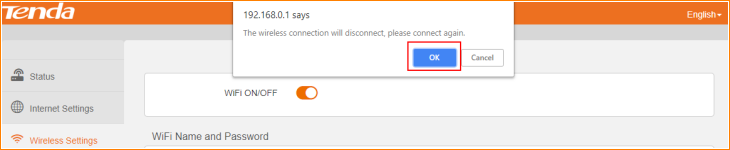 NOTE: If you forget your password you just set before, you can reset the router into factory setting and configure your password again.